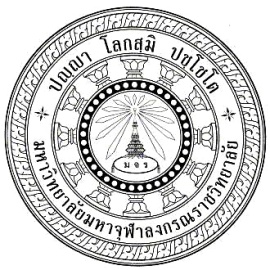 การพัฒนาประสิทธิภาพการปฏิบัติงานด้านการปกครองของพระสังฆาธิการระดับอำเภอ ในเขตการปกครองคณะสงฆ์ ภาค ๑๑DEVELOPMENT OF ADMINISTRATIVE EFFICIENCY OF SANGKHA  IN THE DISTRICT LEVEL OF ADMINISTRATIVE SANGKHA AT THE SANGKHA ADMINISTRATION IN REGION 11	 พระมหาวิศิต  ธีรวํโส  (กลีบม่วง)  ดุษฎีนิพนธ์นี้เป็นส่วนหนึ่งของการศึกษาตามหลักสูตรปริญญาพุทธศาสตรดุษฎีบัณฑิตสาขาวิชารัฐประศาสนศาสตร์บัณฑิตวิทยาลัยมหาวิทยาลัยมหาจุฬาลงกรณราชวิทยาลัยพุทธศักราช ๒๕๕๙การพัฒนาประสิทธิภาพการปฏิบัติงานด้านการปกครองของพระสังฆาธิการระดับอำเภอ  ในเขตการปกครองคณะสงฆ์ ภาค ๑๑พระมหาวิศิต  ธีรวํโส  (กลีบม่วง)  ดุษฎีนิพนธ์นี้เป็นส่วนหนึ่งของการศึกษาตามหลักสูตรปริญญาพุทธศาสตรดุษฎีบัณฑิตสาขาวิชารัฐประศาสนศาสตร์บัณฑิตวิทยาลัยมหาวิทยาลัยมหาจุฬาลงกรณราชวิทยาลัยพุทธศักราช ๒๕๕๙(ลิขสิทธิ์เป็นของมหาวิทยาลัยมหาจุฬาลงกรณราชวิทยาลัย)Development of Administrative Efficiency of Sangkhain the District Level of Administrative sangkhaat the Sangkha Administration in Region 11	Phramaha Wisit Dhīravaṃso (Kleebmuang)Dissertation Submitted in Partial Fulfillment of The Requirement for the Degree of Doctor of Philosophy (Public Administration)Graduate SchoolMahachulalongkornrajavidyalaya UniversityBangkok, ThailandC.E. 2016 (Copyright by Mahachulalongkornrajavidyalaya University)ชื่อดุษฎีนิพนธ์		: การพัฒนาประสิทธิภาพการปฏิบัติงานด้านการปกครอง  ของพระสังฆาธิการระดับอำเภอ ในเขตการปกครองคณะสงฆ์ ภาค ๑๑ผู้วิจัย			: พระมหาวิศิต  ธีรว์โส  (กลีบม่วง)  ปริญญา			: พุทธศาสตรดุษฎีบัณฑิต (รัฐประศาสนศาสตร์)คณะกรรมการควบคุมดุษฎีนิพนธ์: ผู้ช่วยศาสตราจารย์ ดร.ธัชชนันท์ อิศรเดช,  พธ.บ.(รัฐศาสตร์),   น.บ.(นิติศาสตร์), M.A.(Political Science),  Ph.D.(Political Science)  : รองศาสตราจารย์ ดร.สุรพล สุยะพรหม,  พธ.บ.(สังคมวิทยา), M.A.(Politics),  Ph.D.(Political Science) วันสำเร็จการศึกษา	:.......... มีนาคม ๒๕๖๐                     		บทคัดย่อ	การวิจัยครั้งนี้มีวัตถุประสงค์เพื่อ  ๑) ศึกษาสภาพปัจจุบัน และปัญหาอุปสรรคการปฏิบัติงานของพระสังฆาธิการระดับอำเภอ ในเขตการปกครองคณะสงฆ์ภาค ๑๑  ๒) ศึกษาหลักพุทธธรรมและทฤษฎีที่เกี่ยวข้องกับการปฏิบัติงานด้านการปกครองของพระสังฆาธิการ  และ ๓) เพื่อนำเสนอแนวทางการพัฒนาประสิทธิภาพ         การปฏิบัติงานด้านการปกครองของพระสังฆาธิการระดับอำเภอ ในเขตการปกครองคณะสงฆ์ภาค ๑๑  		ระเบียบวิธีวิจัยเป็นแบบผสานวิธี (Mixed Methods Research) คือ การวิจัยเชิงคุณภาพ โดยการศึกษาเอกสาร การสัมภาษณ์เชิงลึกกับผู้ให้ข้อมูลสำคัญ จำนวน ๒๕ รูป/คน และการสนทนากลุ่มเฉพาะกับผู้ทรงคุณวุฒิ จำนวน ๑๐ รูป/คน วิเคราะห์ข้อมูลเชิงคุณภาพโดยวิธีการพรรณนาความ และการวิจัยเชิงปริมาณ  โดยการแจกแบบสอบถาม ซึ่งมีค่าความเชื่อมั่นทั้งฉบับเท่ากับ 0.881 กับกลุ่มเป้าหมาย จำนวน ๑๘๐ รูป สถิติ         ที่ใช้ในการวิเคราะห์ข้อมูล ได้แก่ การแจกแจงความถี่ ค่าร้อยละ ค่าเฉลี่ย และส่วนเบี่ยงเบนมาตรฐาน 	ผลการวิจัย พบว่า	๑.  สภาพปัจจุบันในการปฏิบัติงานด้านการปกครองโดยภาพรวมมีประสิทธิภาพอยู่ในระดับมาก (µ=4.16) ด้านที่มีค่าเฉลี่ยมากที่สุด คือ ด้านการระงับอธิกรณ์ชั้นเจ้าคณะตำบลส่วนด้านอื่นๆ อยู่ในระดับมากทุกด้าน ส่วนปัญหาอุปสรรคในการปฏิบัติงานด้านการปกครอง พบว่ามีปัญหาอุปสรรคทุกด้าน อันเนื่องจากมีความรู้ความเข้าใจในบทบัญญัติทางวินัยสงฆ์เกี่ยวกับการระงับอธิกรณ์ด้านต่าง ๆ ไม่ชัดเจน ทำให้มีความน่าเชื่อถือน้อยในกระบวนการตัดสินแก้ไขปัญหา ผู้ที่มีความเชี่ยวชาญโดยเฉพาะมีน้อย และมีทักษะและเทคนิคในการให้คำปรึกษาการแก้ไขปัญหาข้อขัดข้องที่ต้องได้รับการพัฒนา นอกจากนั้นยังมีปัจจัยที่ส่งผลต่อประสิทธิภาพการปฏิบัติงาน คือ อายุของผู้ปฏิบัติหน้าที่ ปัญหาสุขภาพ ความรู้ความเข้าใจในบทบัญญัติทางวินัยสงฆ์ ตลอดทั้งทักษะและเทคนิคการปฏิบัติงานเฉพาะด้าน	๒. หลักพุทธธรรมที่ประยุกต์ใช้กับการปฏิบัติงานด้านการปกครองของพระสังฆาธิการให้มีประสิทธิภาพนั้นใช้หลักอิทธิบาท ๔ ประกอบด้วย ฉันทะ ความพึงพอใจในการปฏิบัติงาน วิริยะ ความเพียรพยายามในการปฏิบัติงาน  จิตตะ การเอาใจฝักใฝ่ในการปฏิบัติงาน  วิมังสา การใคร่ครวญหาเหตุผลในการปฏิบัติงานอันเป็นความรับผิดชอบต่อหน้าที่การงาน ส่วนทฤษฎีที่เกี่ยวข้องกับการปฏิบัติงานด้านการปกครองของพระสังฆาธิการให้มีประสิทธิภาพ ใช้หลัก Deming Circle Theory : PDCA ประกอบด้วย P (Plan) มีการวางแผน เตรียมความพร้อม D (Do) มีการลงมือปฏิบัติ ดำเนินการให้เป็นไปตามแผน C (Check) มีการตรวจสอบผลการดำเนินงานตามแผน  A (Act) มีการปรับปรุงแก้ไขตามแผนงานนั้น	๓. แนวทางการพัฒนาประสิทธิภาพการปฏิบัติงานด้านการปกครองของพระสังฆาธิการระดับอำเภอ ในเขตการปกครองคณะสงฆ์ภาค ๑๑ พบว่า ด้านการดำเนินการปกครอง มีแผนปฏิบัติงานที่ชัดเจน     สอดคล้องกับสภาพสังคมปัจจุบัน มีผู้รับผิดชอบดำเนินการตามรูปแบบและกระบวนการตามแผนงาน ด้านการควบคุมและส่งเสริมกิจการคณะสงฆ์ มีการจัดอบรม สัมมนา ศึกษาดูงานแบบอย่างการปฏิบัติงานที่ดี  มีระบบการติดตามดูแลให้ขวัญกำลังใจในการปฏิบัติงานชัดเจน  ด้านการระงับอธิกรณ์  จัดอบรม หลักสูตรการระงับอธิกรณ์สำหรับพระสังฆาธิการโดยเฉพาะ เพื่อเป็นแนวปฏิบัติให้ถูกต้องตามหลักพระธรรมวินัยและกฎหมายบ้านเมือง ด้านการแก้ไขข้อขัดข้องชั้นเจ้าคณะตำบล จัดอบรมระเบียบกฎหมาย หลักการ และกระบวนการคิดในการแก้ไขปัญหาที่ถูกต้องตามหลักพระธรรมวินัยและกฏหมายบ้านเมือง มีระบบเครือข่ายในการปฏิบัติงานให้สามารถแก้ปัญหาได้อย่างถูกต้องชัดเจน  การควบคุมบังคับบัญชา กำหนดแนวทางข้อปฏิบัติที่ดีในการอยู่ร่วมกันที่ไม่ขัดต่อพระธรรมวินัยและกฎหมายบ้านเมือง พัฒนาทักษะและเทคนิคด้านต่าง ๆ ในการควบคุมบังคับบัญชา และการตรวจการและประชุมคณะสงฆ์ มีแผนการดำเนินงานตรวจการและแผนการประชุมคณะสงฆ์ชัดเจน มีการสรุปบันทึกและรายงานการตรวจการและการประชุมที่ชัดเจนเป็นปัจจุบันDissertation Title	:  Development of Administrative Efficiency of Sangkha   in the District Level of Administrative sangkha at the Sangkha   Administration in Region 11 Researcher		:  Phramaha Wisit Dhīravamׅso (Kleebmuang)Degree			:  Doctor of Philosophy (Public Administration)Dissertation Supervisory Committee.	:  Assit., Prof. Dr.Thatchanan Issaradat, 	   B.A.(Political Science), LL.B.(Laws), M.A.(Political Science),                                   Ph.D.(Political Science)	:  Assoc., Prof. Dr.Surapon Suyaprom	   B.A.(Sociology), M.A.(Politics), Ph.D.(Political Science)Date of Graduation	:  March……….., 2017ABSTRACTThe Objectives of this research were; 1) to study the present conditions and problems of duty performance of administrative sangkha in District level at the Sangkha Administrative Region 11, 2)To study Buddhadhamma and theory related to duty performance of administrative sangkha at District level at Sangkha administrative region 11 and 3. To propose the guideline for the duty performance efficiency development of administrative monks at District level at Sangkha administrative region 11This study was mixed methods Research which combined Qualitative and Quantitative Method Approaches. The Qualitative Method was conducted by studying the Buddhism document and theories related to the topic of study and In-depth interviewing with 25 key Informant and the 10 focus group , who were related purposively, and the data were analyzed by content analysis, which the quantitative method was conducted by using questioners with reliability score at 0.881, of 180 Simple Size and the simple descriptive statistics were included frequency, percentage, mean and standard deviation, However the quantitative method was employed to confirm and support the qualitative method. The Research findings were as follows: 1. Propose condition of administration by overall was effective at high level, µ=4.16. The aspect with highest average score was the conflict solution at Sub-District level. All other aspects were at high level. The problems of administration were concerned with problems at all aspects, because of unclear understanding of rules and regulations in conflict resolution. This also caused untrustworthiness in justice process. Experts in laws and order were limited. The expertise in justice process needed be developed. Another factors effecting the duty performance efficiency was the age, health, knowledge in Sangkha rules of laws as well as the technique of issue handling with specific expertise.2. Buddhadhamma that could be applied to effective Administrative Sangkha administration was Itthipadga 4; Chanta, aspiration to work, Viriya, effort to perform duty, Chitta, paying attention to work and Vimamsa, examining cause and effects of duty performance which was the responsibility. For the theory related to administrative sangkhas’ effective administration was Deming Circle Theory: PDCA: P; plan, well preparation, D; do,actual doing according the plan, C; Check, checking the result of performance according to the plan, A; act, improving performance according the plan.3. Guidelines for performance efficiency development of administrative sangkha at Sub-District level at the Sangkha adminiostrative Region 11 found that: Administration; there was clear working plan with responsible units that was appropriate to the present situations, Sangha Affairs Controlling and Promotion; there were training, seminar and educational tour to learn from good examples and clear monitoring, morales and reward appraisal system, Conflict resolution; there was curriculum of conflict management and resolution specifically designed for administrative sangkha in order to resolve the conflicts according to Dhamma-Vinaya and the laws of the country, Conflict and Problem resolution at Sub-District level; there was training in law and order, rules and regulations, concept and principle of conflict resolution according to Dhamma-Vinaya and the laws of the country. There was networking system to help one another to solve the conflicts and problems effectively, Controlling and directing; there was clear direction for living together in harmony and by Dhamma-Vinaya and the laws of the country. While skill and controlling techniques development, Inspection and Sangkha Meeting were clearly plan for regular inspection and meeting with up-to-date record.ภาคผนวก คเครื่องมือการวิจัย ผลการหาคุณภาพเครื่องมือ-แบบสัมภาษณ์การวิจัย-แบบสอบถามการวิจัยแบบสัมภาษณ์เพื่อการวิจัย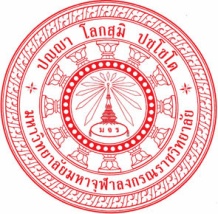 เรื่อง  การพัฒนาประสิทธิภาพการปฏิบัติงานด้านการปกครอง ของพระสังฆาธิการระดับอำเภอ  ในเขตการปกครองคณะสงฆ์ภาค  ๑๑คำชี้แจง : แบบสัมภาษณ์พระสังฆาธิการ๑. แบบสัมภาษณ์เพื่อการวิจัยชุดนี้ จัดทำขึ้นเพื่อการศึกษา เรื่อง “การพัฒนาประสิทธิภาพการปฏิบัติงานด้านการปกครองของพระสังฆาธิการระดับอำเภอ  ในเขตการปกครองคณะสงฆ์       ภาค  ๑๑” ซึ่งท่านเป็นบุคคลหนึ่งที่ได้รับการคัดเลือกให้เป็นผู้ให้สัมภาษณ์ โปรดตอบตามความคิดเห็นของท่านอย่างแท้จริงให้ครบถ้วน๒. แบบสัมภาษณ์เพื่อการวิจัยชุดนี้ ผู้วิจัยได้จัดทำขึ้นเพื่อขอสัมภาษณ์พระสังฆาธิการ จำนวน ๑ ชุดผู้วิจัยหวังว่าจะได้รับความเมตตาอนุเคราะห์ในการให้สัมภาษณ์ในครั้งนี้เป็นอย่างดี และขอขอบคุณมา ณ โอกาสนี้(พระมหาวิศิต  ธีรวํโส)นิสิตปริญญาเอก หลักสูตรพุทธศาสตรดุษฎีบัณฑิตสาขาวิชารัฐประศาสนศาสตร์บัณฑิตวิทยาลัยมหาวิทยาลัยมหาจุฬาลงกรณราชวิทยาลัยปีการศึกษา ๒๕๕๘ติดต่อประสานงานมือถือ ๐๘๒-๑๔๖-๗๔๕๔อีเมล wisit53@hotmail.comแบบสัมภาษณ์เพื่อการวิจัยเรื่อง การพัฒนาประสิทธิภาพการปฏิบัติงานด้านการปกครองของพระสังฆาธิการระดับอำเภอ  ในเขตการปกครองคณะสงฆ์ ภาค ๑๑คำชี้แจง  : แบบสัมภาษณ์พระสังฆาธิการ	การพัฒนาประสิทธิภาพการปฏิบัติงานด้านการปกครองของพระสังฆาธิการระดับอำเภอ  ในเขตการปกครองคณะสงฆ์ ภาค ๑๑   แบบสัมภาษณ์นี้แบ่งออกเป็น ๓ ตอน ดังต่อไปนี้	ตอนที่ ๑ ข้อมูลทั่วไปของผู้ให้สัมภาษณ์	ตอนที่ ๒ สภาพ ปัญหาและอุปสรรคในการปฏิบัติงานด้านการปกครองของพระ                   สังฆาธิการระดับอำเภอ ในเขตปกครองคณะสงฆ์ ภาค ๑๑	ตอนที่ ๓ หลักอิทธิบาท ๔ กับการปฏิบัติงานด้านการปกครองของพระสังฆาธิการระดับอำเภอ ในเขตการปกครองคณะสงฆ์ ภาค ๑๑ตอนที่ ๑ ข้อมูลทั่วไปของผู้ให้สัมภาษณ์	ผู้ให้สัมภาษณ์ชื่อ...............................................................ฉายา/นามสกุล.........................พรรษา................................................การศึกษานักธรรม..................เปรียญธรรม....................ประโยค คุณวุฒิสูงสุด(ทางโลก)............................................จบจาก....................................................................ที่อยู่วัด........................................................ตำบล..................................อำเภอ......................................จังหวัด......................................ตำแหน่ง.................................................................................................โทรศัพท์/มือถือ......................................................อีเมล......................................................................ตอนที่ ๒   แนวคำถามในการสัมภาษณ์เกี่ยวกับสภาพปัจจุบัน ปัญหาและอุปสรรคในการปฏิบัติงานด้านการปกครองของพระสังฆาธิการระดับอำเภอ ในเขตปกครองคณะสงฆ์ภาค ๑๑๑. สภาพ ปัญหาและอุปสรรคการปฏิบัติงานด้านการดำเนินการปกครองคณะสงฆ์ให้เป็นไปตามพระธรรมวินัย กฎหมาย กฎมหาเถรสมาคม ข้อบังคับ ระเบียบ คำสั่ง มติ ประกาศ พระบัญชาสมเด็จพระสังฆราช และคำสั่งของผู้บังคับบัญชาเหนือตน	๑.๑  ในการดำรงตำแหน่งเจ้าคณะอำเภอ หากมีกฎหมาย กฎมหาเถรสมาคม ข้อบังคับ ระเบียบ คำสั่ง มติ ประกาศ พระบัญชาสมเด็จพระสังฆราช และคำสั่งของผู้บังคับบัญชาเหนือตน ท่านจะมอบหมายให้ใครทำ และท่านจะทำอย่างไร  มีปัญหาอุปสรรคอะไรบ้างหรือไม่	๑.๒ กรณีมีข้อกฎหมาย กฎมหาเถรสมาคม ข้อบังคับ ระเบียบ คำสั่ง มติ ประกาศ                  พระบัญชาสมเด็จพระสังฆราช คำสั่งของผู้บังคับบัญชาลงมาถึงท่าน ท่านได้ทำอย่างไรบ้าง	๑.๓  การปฏิบัติงานที่เกี่ยวข้องด้วยกฎหมาย กฎมหาเถรสมาคม ข้อบังคับ ระเบียบ คำสั่ง มติ ประกาศ พระบัญชาสมเด็จพระสังฆราช คำสั่งของผู้บังคับบัญชาเหนือตน มีผลการดำเนินการเป็นอย่างไร  มีปัญหาอุปสรรคอะไรบ้างหรือไม่๒. สภาพ ปัญหาและอุปสรรคการปฏิบัติงานด้านการควบคุมและส่งเสริมการรักษาความเรียบร้อยดีงาม การศาสนศึกษา การศึกษาสงเคราะห์ การเผยแผ่พระพุทธศาสนา การสาธารณูปการ และการสาธารณสงเคราะห์ ให้ดำเนินไปด้วยดี	๒.๑  การรักษาความเรียบร้อยดีงาม การศาสนศึกษา การศึกษาสงเคราะห์ การเผยแผ่พระพุทธศาสนา การสาธารณูปการ และการสาธารณสงเคราะห์ ให้ดำเนินไปได้ท่านมีวิธีการทำอย่างไร  มีปัญหาอุปสรรคอะไรบ้างหรือไม่	๒. ๒ ท่านมีขั้นตอนและแนวทางการควบคุมเกี่ยวกับการรักษาความเรียบร้อย การศาสนศึกษา การศึกษาสงเคราะห์ การเผยแผ่พระพุทธศาสนา การสาธารณูปการ และการสาธารณสงเคราะห์อย่างไรบ้าง  มีปัญหาอุปสรรคอะไรบ้างหรือไม่	๒.๓  วัด สถานศึกษาในเขตปกครองของท่าน ได้รับการสนับสนุนอย่างไรบ้าง  มีปัญหาอุปสรรคอะไรบ้างหรือไม่ 	๒.๔  วัด สถานศึกษาในเขตปกครองของท่าน ได้มาร้องขอความช่วยเหลือบ้างหรือไม่ และท่านได้ดำเนินการอย่างไรบ้าง  มีปัญหาอุปสรรคอะไรบ้างหรือไม่ 	๒.๕  ท่านได้ส่งเสริมขวัญและกำลังใจแก่บุคลากรในวัดและสถานศึกษาของท่านอย่างไรบ้าง  มีปัญหาอุปสรรคอะไรบ้างหรือไม่ ๓. สภาพ ปัญหาและอุปสรรคด้านการระงับอธิกรณ์ วินิจฉัยการลงนิคหกรรม วินิจฉัยข้ออุทธรณ์คำสั่งหรือคำวินิจฉัยชั้นเจ้าคณะตำบล	๓.๑ เจ้าคณะอำเภอเคยได้เกี่ยวข้องกับกระบวนการยุติเรื่องราว ข้อขัดแย้ง ในหมู่สงฆ์ในเขตการปกครองบ้างหรือไม่ และถ้าเคย ท่านได้ดำเนินอย่างไร  มีปัญหาอุปสรรคอะไรบ้างหรือไม่ 	๓.๒ ท่านเคยเข้าร่วมในกระบวนการพิจารณาตัดสินเรื่องราว ข้อขัดแยง บ้างหรือไม่ ถ้าเคย ท่านมีบทบาทในกระบวนการนั้นอย่างไร  มีปัญหาอุปสรรคอะไรบ้างหรือไม่ 	๓.๓ ในการพิจารณา และตัดสินเรื่องราว  ท่านมีวิธีการดำเนินการอย่างไร  มีปัญหาอุปสรรคอะไรบ้างหรือไม่ ๔. สภาพ ปัญหาและอุปสรรคด้านการแก้ไขข้อขัดข้องของเจ้าคณะตำบลให้เป็นไปโดยชอบ	๔.๑  หากคณะสงฆ์เกิดความสงสัยในการปฏิบัติงาน ท่านจะดำเนินการอย่างไร  มีปัญหาอุปสรรคอะไรบ้างหรือไม่ ๔.๒  ในเขตการปกครองของท่าน มีปัญหาเกี่ยวกับความเข้าใจผิดในการปฏิบัติงาน ท่านจะดำเนินการแก้ไขอย่างไร  มีปัญหาอุปสรรคอะไรบ้างหรือไม่ 	๔.๓   ปัญหาด้านการปกครองคณะสงฆ์ ท่านมีข้อเสนอแนะแนวทางการปฏิบัติงานของ   พระสังฆาธิการอย่างไรบ้าง  มีปัญหาอุปสรรคอะไรบ้างหรือไม่ 	๔.๔  ปัญหาของพระสงฆ์ในเขตปกครองมีบ้างหรือไม่   ท่านจะเสนอแนะวิธีแก้ไข ให้ปฏิบัติตนอย่างไร  มีปัญหาอุปสรรคอะไรบ้างหรือไม่ 	๔.๕  เจ้าคณะตำบลในเขตปกครองของท่าน มีข้อขัดข้อง ที่ได้รับแจ้ง อะไรบ้าง และได้ดำเนินการแก้ไขอย่างไร  มีปัญหาอุปสรรคอะไรบ้างหรือไม่ ๕. สภาพ ปัญหาและอุปสรรคด้านการควบคุมบังคับบัญชาเจ้าคณะและเจ้าอาวาส ตลอดถึงพระภิกษุสามเณรผู้อยู่ในบังคับบัญชาหรืออยู่ในเขตปกครองของตน และชี้แจงแนะนำการปฏิบัติหน้าที่ของผู้อยู่ในบังคับบัญชา ให้เป็นไปโดยความเรียบร้อย	๕.๑ ท่านได้ส่งเสริมหรือแจ้งต่อ เกี่ยวกับเรื่องที่มาจากประกาศหรือคำสั่งจากผู้บังคับบัญชาเหนือตน เกี่ยวกับการปฏิบัติตนที่เหมาะสมกับสมณะสารูป อย่างไรบ้าง  มีปัญหาอุปสรรคอะไรบ้างหรือไม่ 	๕.๒ เมื่อเจ้าคณะจังหวัดหรือเจ้าคณะปกครองระดับที่สูงกว่ามีหนังสือเพื่อขอความร่วมมือหรือการอื่นใด ท่านจะดำเนินการอย่างไร  มีปัญหาอุปสรรคอะไรบ้างหรือไม่ 	๕.๓  หลังท่านได้ทำหน้าที่ปกครองคณะสงฆ์ในเขตปกครองของท่าน  ได้รับความร่วมมืออย่างไรบ้าง  มีปัญหาอุปสรรคอะไรบ้างหรือไม่ ๖. สภาพ ปัญหาและอุปสรรคด้านการตรวจการและประชุมพระสังฆาธิการในเขตปกครองของตน	๖.๑  ท่านมีวิธีการพิจารณา วินิจฉัยข้อเท็จจริง รายงานผลการปฏิบัติงานจากใต้บังคับบัญชา อย่างไรบ้าง  มีปัญหาอุปสรรคอะไรบ้างหรือไม่ 	๖.๒  ในเขตปกครองของท่าน มีการกำหนดให้คณะสงฆ์มาปรึกษา หารือ ร่วมพิจารณา และแสดงความคิดเห็นในโอกาสใดบ้าง มีประเด็นอะไรบ้าง  มีปัญหาอุปสรรคอะไรบ้างหรือไม่ 	๖.๓  มีข้อตกลง หรือข้อปฏิบัติอะไรบ้างที่นำมาใช้ในการปฏิบัติหน้าที่ด้านการปกครอง  มีปัญหาอุปสรรคอะไรบ้างหรือไม่   ตอนที่ ๓   แนวคำถามเกี่ยวกับการนำหลักหลักอิทธิบาท ๔ มาใช้กับการปฏิบัติงานด้านการปกครองของพระสังฆาธิการระดับอำเภอในเขตการปกครองคณะสงฆ์ ภาค ๑๑๑. ด้านการดำเนินการปกครองคณะสงฆ์ให้เป็นไปตามพระธรรมวินัย กฎหมาย กฎมหาเถรสมาคม ข้อบังคับ ระเบียบ คำสั่ง มติ ประกาศ พระบัญชาสมเด็จพระสังฆราช และคำสั่งของผู้บังคับบัญชาเหนือตน ท่านนำหลักอิทธิบาท ๔  คือ ฉันทะ วิริยะ จิตตะ วิมังสา  มาปรับประยุกต์ใช้กับการปฏิบัติงานด้านการปกครองคณะสงฆ์ให้เป็นไปตามพระธรรมวินัย กฎหมาย กฎมหาเถรสมาคม ข้อบังคับ ระเบียบ คำสั่ง มติ ประกาศ พระบัญชาสมเด็จพระสังฆราช คำสั่งของผู้บังคับบัญชาเหนือตน ได้อย่างไร ๒. ด้านการควบคุมและส่งเสริมการรักษาความเรียบร้อยดีงาม การศาสนศึกษา การศึกษาสงเคราะห์ การเผยแผ่พระพุทธศาสนา การสาธารณูปการ และการสาธารณสงเคราะห์ ให้ดำเนินไปด้วยดี ท่านนำหลักอิทธิบาท ๔ คือ ฉันทะ วิริยะ จิตตะ วิมังสา มาปรับประยุกต์ใช้กับการปฏิบัติงานควบคุมและส่งเสริมการรักษาความเรียบร้อยดีงาม  การศาสนศึกษา การศึกษาสงเคราะห์ การเผยแผ่พระพุทธศาสนา การสาธารณูปการ และการสาธารณสงเคราะห์ ให้ดำเนินไปด้วยดี ได้อย่างไร๓. ด้านการระงับอธิกรณ์ วินิจฉัยการลงนิคหกรรม วินิจฉัยข้ออุทธรณ์คำสั่งหรือคำวินิจฉัยชั้นเจ้าคณะตำบล ท่านนำหลักอิทธิบาท ๔ คือ ฉันทะ วิริยะ จิตตะ วิมังสา  มาปรับประยุกต์ใช้กับการปฏิบัติงานระงับอธิกรณ์ วินิจฉัยการลงนิคหกรรม วินิจฉัยข้ออุทธรณ์คำสั่งหรือคำวินิจฉัยชั้นเจ้าคณะตำบลได้อย่างไร๔. ด้านการแก้ไขข้อขัดข้องของเจ้าคณะตำบลให้เป็นไปโดยชอบ ท่านนำหลักอิทธิบาท ๔ คือ ฉันทะ วิริยะ จิตตะ วิมังสา  มาปรับประยุกต์ใช้กับการปฏิบัติงานแก้ไขข้อขัดข้องของเจ้าคณะตำบลให้เป็นไปโดยชอบได้อย่างไร๕. ด้านการควบคุมบังคับบัญชาเจ้าคณะและเจ้าอาวาส ตลอดถึงพระภิกษุสามเณรผู้อยู่ในบังคับบัญชาหรืออยู่ในเขตปกครองของตน และชี้แจงแนะนำการปฏิบัติหน้าที่ของผู้อยู่ในบังคับบัญชา ให้เป็นไปโดยความเรียบร้อย ท่านนำหลักอิทธิบาท ๔ คือ ฉันทะ วิริยะ จิตตะ วิมังสา  มาปรับประยุกต์ใช้กับการปฏิบัติงานควบคุมบังคับบัญชาเจ้าคณะและเจ้าอาวาส ตลอดถึงพระภิกษุสามเณรผู้อยู่ในบังคับบัญชาหรืออยู่ในเขตปกครองของตน และชี้แจงแนะนำการปฏิบัติหน้าที่ของผู้อยู่ในบังคับบัญชา ให้เป็นไปโดยความเรียบร้อยได้อย่างไร๖. ด้านการตรวจการและประชุมพระสังฆาธิการในเขตปกครองของตน  	ท่านนำหลักอิทธิบาท ๔ คือ ฉันทะ วิริยะ จิตตะ วิมังสา  มาปรับประยุกต์ใช้กับการปฏิบัติงานตรวจการและประชุมพระสังฆาธิการในเขตปกครองของตนได้อย่างไรผู้วิจัยขออนุโมทนาขอบคุณที่ได้รับความเมตตาอนุเคราะห์ในการให้สัมภาษณ์ในครั้งนี้            เป็นอย่างดียิ่ง และขอขอบคุณมา ณ โอกาสนี้(พระมหาวิศิต  ธีรวํโส)นิสิตปริญญาเอก หลักสูตรพุทธศาสตรดุษฎีบัณฑิตสาขาวิชารัฐประศาสนศาสตร์บัณฑิตวิทยาลัยมหาวิทยาลัยมหาจุฬาลงกรณราชวิทยาลัยปีการศึกษา ๒๕๕๘ติดต่อประสานงานมือถือ ๐๘๒-๑๔๖-๗๔๕๔อีเมล wisit53@hotmail.comแบบสอบถามเพื่อการวิจัยมหาวิทยาลัยมหาจุฬาลงกรณราชวิทยาลัยเรื่อง  การพัฒนาประสิทธิภาพการปฏิบัติงานด้านการปกครองของพระสังฆาธิการระดับอำเภอ ในเขตการปกครองคณะสงฆ์  ภาค ๑๑...........................................คำชี้แจง แบบสอบถามชุดนี้เป็นส่วนหนึ่งของการวิจัยในการศึกษาหลักสูตรพุทธศาสตรดุษฎีบัณฑิต  สาขาวิชารัฐประศาสนศาสตร์  มหาวิทยาลัยมหาจุฬาลงกรณราชวิทยาลัย  โดยมีวัตถุประสงค์        เพื่อศึกษาสภาพ ปัญหา และอุปสรรค หลักพุทธธรรมและทฤษฎีที่เกี่ยวข้องกับประสิทธิภาพการปฏิบัติงานด้านการปกครอง  และศึกษาการพัฒนาประสิทธิภาพการปฏิบัติงานด้านการปกครองของพระสังฆาธิการระดับอำเภอ ในเขตการปกครองคณะสงฆ์  ภาค ๑๑การตอบแบบสอบถามจะไม่มีสงผลกระทบในทางลบใด ๆ ต่อท่าน  กรุณาตอบแบบสอบถามทุกข้อตามความเห็นที่เป็นจริง  คำตอบของท่านจะเป็นสิ่งที่มีคุณค่าในการวิจัย เรื่อง การพัฒนาประสิทธิภาพการปฏิบัติงานด้านการปกครองของพระสังฆาธิการระดับอำเภอ  ในเขตการปกครองคณะสงฆ์  ภาค ๑๑ขอขอบคุณที่กรุณาให้ความร่วมมือด้วยดี                 พระมหาวิศิต  ธีรว์โส  (กลีบม่วง)                                                            นิสิตปริญญาเอก หลักสูตรพุทธศาสตรดุษฎีบัณฑิต          สาขาวิชารัฐประศาสนศาสตร์  มหาวิทยาลัยมหาจุฬาลงกรณราชวิทยาลัยตอนที่ ๑   ข้อมูลทั่วไปของผู้ตอบแบบสอบถามคำชี้แจง   กรุณาใส่เครื่องหมาย  ลงในช่อง  ตามข้อความให้ตรงกับความเป็นจริง๑.  อายุ 	 ๓๐ – ๔๐ ป			  ๔๑ –  ๕๐ ป    		 ๕๑ – ๖๐ ป			  ๖๐ ปขึ้นไป๒.  พรรษา	  ๑๖ – ๒๐ พรรษา    	 ๒๑  พรรษาขึ้นไป๓.  ระยะเวลาในการดำรงตำแหน่ง	  น้อยกว่า  ๑๐  ปี    		 ๑๐  ปี  ขึ้นไป๔.  วุฒิการศึกษานักธรรม	  นักธรรมชั้นตรี  		  นักธรรมชั้นโท	  นักธรรมชั้นเอก		๕.  วุฒิการศึกษาบาลี	 ประโยค ๑ - ๒  – เปรียญธรรม ๓ ประโยค  	  เปรียญธรรม ๔ – ๖ ประโยค	 เปรียญธรรม  ๗ – ๙ ประโยค  		  ไม่มีวุฒิการศึกษาบาลี๖.  วุฒิการศึกษาสามัญ	  ประกาศนียบัตร ป.บส.	  ต่ำกว่าปริญญาตรี	  ปริญญาตรี			  ปริญญาโท	 					  ปริญญาเอก  		  อื่น ๆ (ระบุ)...............................................................ตอนที่ ๒   ข้อมูลเกี่ยวกับประสิทธิภาพการปฏิบัติงานด้านการปกครองของพระสังฆาธิการระดับ                 	อำเภอ ในเขตการปกครองคณะสงฆ์ ภาค ๑๑  ตามความคิดเห็นของพระสังฆาธิการคำชี้แจง   กรุณาใส่เครื่องหมาย ลงในช่องว่างทางขวามือให้ตรงกับความเป็นจริงตอนที่ ๓   	ข้อเสนอแนะเพิ่มเติมเกี่ยวกับประสิทธิภาพการปฏิบัติงานด้านการปกครอง	ของพระสังฆาธิการระดับอำเภอ ในเขตการปกครองคณะสงฆ์  ภาค ๑๑๑. ด้านการดำเนินการปกครองคณะสงฆ์ให้เป็นไปตามพระธรรมวินัย กฎหมาย กฎมหาเถรสมาคม ข้อบังคับ ระเบียบ คำสั่ง มติ ประกาศ พระบัญชาสมเด็จพระสังฆราช และคำสั่งของผู้บังคับบัญชาเหนือตน................................................................................................................................................................................................................................................................................................................................๒. ด้านการควบคุมและส่งเสริมการรักษาความเรียบร้อยดีงาม การศาสนศึกษา การศึกษาสงเคราะห์ การเผยแผ่พระพุทธศาสนา การสาธารณูปการ และการสาธารณสงเคราะห์ ให้ดำเนินไปด้วยดี................................................................................................................................................................................................................................................................................................................................๓. ด้านการระงับอธิกรณ์ วินิจฉัยการลงนิคหกรรม วินิจฉัยข้ออุทธรณ์คำสั่งหรือคำวินิจฉัยชั้นเจ้าคณะตำบล................................................................................................................................................................................................................................................................................................................................๔. ด้านการแก้ไขข้อขัดข้องของเจ้าคณะตำบลให้เป็นไปโดยชอบ................................................................................................................................................................................................................................................................................................................................ ๕. ด้านการควบคุมบังคับบัญชาเจ้าคณะและเจ้าอาวาส ตลอดถึงพระภิกษุสามเณรผู้อยู่ในบังคับบัญชาหรืออยู่ในเขตปกครองของตน และชี้แจงแนะนำการปฏิบัติหน้าที่ของผู้อยู่ในบังคับบัญชา ให้เป็นไปโดยความเรียบร้อย................................................................................................................................................................................................................................................................................................................................ ๖. ด้านการตรวจการและประชุมพระสังฆาธิการในเขตปกครองของตน................................................................................................................................................................................................................................................................................................................................ขอขอบคุณทุกท่านที่ตอบแบบสอบถามการปฏิบัติงานของพระสังฆาธิการระดับอำเภอ ในเขตการปกครองคณะสงฆ์ ภาค ๑๑การปฏิบัติงานของพระสังฆาธิการระดับอำเภอ ในเขตการปกครองคณะสงฆ์ ภาค ๑๑ระดับประสิทธิภาพระดับประสิทธิภาพระดับประสิทธิภาพระดับประสิทธิภาพระดับประสิทธิภาพการปฏิบัติงานของพระสังฆาธิการระดับอำเภอ ในเขตการปกครองคณะสงฆ์ ภาค ๑๑การปฏิบัติงานของพระสังฆาธิการระดับอำเภอ ในเขตการปกครองคณะสงฆ์ ภาค ๑๑๕๔๓๒๑ด้านการดำเนินการปกครองคณะสงฆ์ด้านการดำเนินการปกครองคณะสงฆ์๑.ดำเนินการปกครองคณะสงฆ์ให้เป็นไปตามพระธรรมวินัยด้วยความเรียบร้อย๒.ดำเนินการปกครองคณะสงฆ์ให้เป็นไปตามกฎหมาย และกฎมหาเถรสมาคมด้วยความเรียบร้อย๓.ดำเนินการปกครองคณะสงฆ์ให้เป็นไปตามข้อบังคับ และระเบียบด้วยความเรียบร้อย๔.ดำเนินการปกครองคณะสงฆ์ให้เป็นไปตามคำสั่ง  มติ และประกาศด้วยความเรียบร้อย๕.ดำเนินการปกครองคณะสงฆ์ให้เป็นไปตามพระบัญชาสมเด็จพระสังฆราชด้วยความเรียบร้อย๖.ดำเนินการปกครองคณะสงฆ์ให้เป็นไปตามคำสั่งผู้บังคับ บัญชาเหนือตนด้วยความเรียบร้อยการปฏิบัติงานของพระสังฆาธิการระดับอำเภอ ในเขตการปกครองคณะสงฆ์ ภาค ๑๑การปฏิบัติงานของพระสังฆาธิการระดับอำเภอ ในเขตการปกครองคณะสงฆ์ ภาค ๑๑ระดับประสิทธิภาพระดับประสิทธิภาพระดับประสิทธิภาพระดับประสิทธิภาพระดับประสิทธิภาพการปฏิบัติงานของพระสังฆาธิการระดับอำเภอ ในเขตการปกครองคณะสงฆ์ ภาค ๑๑การปฏิบัติงานของพระสังฆาธิการระดับอำเภอ ในเขตการปกครองคณะสงฆ์ ภาค ๑๑๕๔๓๒๑ด้านการควบคุมและส่งเสริมกิจการคณะสงฆ์ด้านการควบคุมและส่งเสริมกิจการคณะสงฆ์๑.ควบคุมและส่งเสริมการรักษาความเรียบร้อยดีงามให้ดำเนินไปด้วยดี๒.ควบคุมและส่งเสริมการศาสนศึกษาให้ดำเนินไปด้วยดี๓.ควบคุมและส่งเสริมการศึกษาสงเคราะห์ให้ดำเนินไปด้วยดี๔.ควบคุมและส่งเสริมการเผยแผ่พระพุทธศาสนาให้ดำเนินไปด้วยดี๕.ควบคุมและส่งเสริมการสาธารณูปการให้ดำเนินไปด้วยดี๖.ควบคุมและส่งเสริมการสาธารณสงเคราะห์ให้ดำเนินไปด้วยดีด้านการระงับอธิกรณ์ชั้นเจ้าคณะตำบลด้านการระงับอธิกรณ์ชั้นเจ้าคณะตำบล๑.การรับเรื่องร้องเรียนเพื่อวินิจฉัยการลงนิคหกรรม วินิจฉัยข้ออุทธรณ์คำสั่งหรือคำวินิจฉัยชั้นเจ้าคณะตำบลตามพระวินัย๒.การตั้งคณะกรรมการเพื่อวินิจฉัยการลงนิคหกรรม วินิจฉัยข้ออุทธรณ์คำสั่งหรือคำวินิจฉัยชั้นเจ้าคณะตำบลตามพระวินัยการปฏิบัติงานของพระสังฆาธิการระดับอำเภอ ในเขตการปกครองคณะสงฆ์ ภาค ๑๑การปฏิบัติงานของพระสังฆาธิการระดับอำเภอ ในเขตการปกครองคณะสงฆ์ ภาค ๑๑ระดับประสิทธิภาพระดับประสิทธิภาพระดับประสิทธิภาพระดับประสิทธิภาพระดับประสิทธิภาพการปฏิบัติงานของพระสังฆาธิการระดับอำเภอ ในเขตการปกครองคณะสงฆ์ ภาค ๑๑การปฏิบัติงานของพระสังฆาธิการระดับอำเภอ ในเขตการปกครองคณะสงฆ์ ภาค ๑๑๕๔๓๒๑ด้านการระงับอธิกรณ์ชั้นเจ้าคณะตำบล (ต่อ)ด้านการระงับอธิกรณ์ชั้นเจ้าคณะตำบล (ต่อ)๓.การดำเนินการวินิจฉัยการลงนิคหกรรม วินิจฉัยข้ออุทธรณ์คำสั่งหรือคำวินิจฉัยชั้นเจ้าคณะตำบลเป็นไปตามขั้นตอนของพระวินัย๔.การลงมติเพื่อวินิจฉัยการลงนิคหกรรม วินิจฉัยข้ออุทธรณ์คำสั่งหรือคำวินิจฉัยชั้นเจ้าคณะตำบลเป็นไปตามขั้นตอนของพระวินัย๕.การตรวจสอบมติการวินิจฉัยการลงนิคหกรรม วินิจฉัยข้ออุทธรณ์คำสั่งหรือคำวินิจฉัยชั้นเจ้าคณะตำบลก่อนส่งเรื่องต่อผู้บังคับบัญชาเหนือตนถูกต้องตามพระวินัย๖.การรายงานผลการวินิจฉัยการลงนิคหกรรม วินิจฉัยข้ออุทธรณ์คำสั่งหรือคำวินิจฉัยชั้นเจ้าคณะตำบลต่อผู้บังคับบัญชาเหนือตนตามขั้นตอนด้านการแก้ไขข้อขัดข้องของเจ้าคณะตำบลด้านการแก้ไขข้อขัดข้องของเจ้าคณะตำบล๑.ช่วยแก้ไขปัญหาข้อขัดข้องในการดำเนินการปกครองคณะสงฆ์ของเจ้าคณะตำบลให้เป็นไปโดยชอบ๒.ช่วยแก้ไขปัญหาข้อขัดข้องในการควบคุมและส่งเสริมกิจการคณะสงฆ์ของเจ้าคณะตำบลให้เป็นไปโดยชอบ๓.ช่วยแก้ไขปัญหาข้อขัดข้องในการระงับอธิกรณ์ของเจ้าคณะตำบลให้เป็นไปโดยชอบการปฏิบัติงานของพระสังฆาธิการระดับอำเภอ ในเขตการปกครองคณะสงฆ์ ภาค ๑๑การปฏิบัติงานของพระสังฆาธิการระดับอำเภอ ในเขตการปกครองคณะสงฆ์ ภาค ๑๑ระดับประสิทธิภาพระดับประสิทธิภาพระดับประสิทธิภาพระดับประสิทธิภาพระดับประสิทธิภาพการปฏิบัติงานของพระสังฆาธิการระดับอำเภอ ในเขตการปกครองคณะสงฆ์ ภาค ๑๑การปฏิบัติงานของพระสังฆาธิการระดับอำเภอ ในเขตการปกครองคณะสงฆ์ ภาค ๑๑๕๔๓๒๑๔.ช่วยแก้ไขปัญหาข้อขัดข้องในการในช่วยแก้ปัญหาระดับวัดของเจ้าคณะตำบลให้เป็นไปโดยชอบ๕.ช่วยแก้ไขปัญหาข้อขัดข้องในการควบคุมบังคับบัญชาเจ้าอาวาสและพระภิกษุสามเณรของเจ้าคณะตำบลให้เป็นไปโดยชอบ๖.ช่วยแก้ไขปัญหาข้อขัดข้องในการตรวจการคณะสงฆ์และประชุมพระสังฆาธิการระดับวัดของเจ้าคณะตำบลให้เป็นไปโดยชอบ ด้านการควบคุมบังคับบัญชาคณะสงฆ์ด้านการควบคุมบังคับบัญชาคณะสงฆ์๑.สามารถควบคุมบังคับบัญชาเจ้าคณะตำบลผู้อยู่ในบังคับบัญชาในเขตปกครองของตนให้เป็นไปด้วยความเรียบร้อย๒.สามารถควบคุมบังคับบัญชาเจ้าอาวาสผู้อยู่ในบังคับบัญชาในเขตปกครองของตนให้เป็นไปด้วยความเรียบร้อยการปฏิบัติงานของพระสังฆาธิการระดับอำเภอ ในเขตการปกครองคณะสงฆ์ ภาค ๑๑การปฏิบัติงานของพระสังฆาธิการระดับอำเภอ ในเขตการปกครองคณะสงฆ์ ภาค ๑๑ระดับประสิทธิภาพระดับประสิทธิภาพระดับประสิทธิภาพระดับประสิทธิภาพระดับประสิทธิภาพการปฏิบัติงานของพระสังฆาธิการระดับอำเภอ ในเขตการปกครองคณะสงฆ์ ภาค ๑๑การปฏิบัติงานของพระสังฆาธิการระดับอำเภอ ในเขตการปกครองคณะสงฆ์ ภาค ๑๑๕๔๓๒๑ด้านการควบคุมบังคับบัญชาคณะสงฆ์ (ต่อ)ด้านการควบคุมบังคับบัญชาคณะสงฆ์ (ต่อ)ด้านการควบคุมบังคับบัญชาคณะสงฆ์ (ต่อ)ด้านการควบคุมบังคับบัญชาคณะสงฆ์ (ต่อ)ด้านการควบคุมบังคับบัญชาคณะสงฆ์ (ต่อ)ด้านการควบคุมบังคับบัญชาคณะสงฆ์ (ต่อ)ด้านการควบคุมบังคับบัญชาคณะสงฆ์ (ต่อ)๓.สามารถควบคุมบังคับบัญชาพระภิกษุสามเณรผู้อยู่ในบังคับบัญชาในเขตปกครองของตนให้เป็นไปด้วยความเรียบร้อย๔.สามารถชี้แจงแนะนำการปฏิบัติหน้าที่ของเจ้าคณะตำบลผู้อยู่ในบังคับบัญชาในเขตปกครองของตนให้เป็นไปด้วยความเรียบร้อย๕.สามารถชี้แจงแนะนำการปฏิบัติหน้าที่ของเจ้าอาวาสผู้อยู่ในบังคับบัญชาในเขตปกครองของตนให้เป็นไปด้วยความเรียบร้อย๖.สามารถชี้แจงแนะนำการปฏิบัติหน้าที่ของพระภิกษุสามเณรผู้อยู่ในบังคับบัญชาในเขตปกครองของตนให้เป็นไปด้วยความเรียบร้อยด้านการตรวจการคณะสงฆ์และประชุมพระสังฆาธิการด้านการตรวจการคณะสงฆ์และประชุมพระสังฆาธิการ๑.วางแผนการตรวจการและประชุมพระสังฆาธิการในเขตปกครองของตนให้เป็นไปด้วยความเรียบร้อย๒.ดำเนินการตรวจการคณะสงฆ์ในเขตปกครองของตนให้เป็นไปด้วยความเรียบร้อย๓.มอบหมายการตรวจการคณะสงฆ์ในเขตปกครองของตนให้เป็นไปด้วยความเรียบร้อยการปฏิบัติงานของพระสังฆาธิการระดับอำเภอ ในเขตการปกครองคณะสงฆ์ ภาค ๑๑การปฏิบัติงานของพระสังฆาธิการระดับอำเภอ ในเขตการปกครองคณะสงฆ์ ภาค ๑๑ระดับประสิทธิภาพระดับประสิทธิภาพระดับประสิทธิภาพระดับประสิทธิภาพระดับประสิทธิภาพการปฏิบัติงานของพระสังฆาธิการระดับอำเภอ ในเขตการปกครองคณะสงฆ์ ภาค ๑๑การปฏิบัติงานของพระสังฆาธิการระดับอำเภอ ในเขตการปกครองคณะสงฆ์ ภาค ๑๑๕๔๓๒๑๔.ดำเนินการประชุมพระสังฆาธิการในเขตปกครองของตนให้เป็นไปด้วยความเรียบร้อย๕.มอบหมายการประชุมพระสังฆาธิการในเขตปกครองของตนให้เป็นไปด้วยความเรียบร้อย๖.ติดตามและประเมินผลการตรวจการและประชุมพระสังฆาธิการในเขตปกครองของตนให้เป็นไปด้วยความเรียบร้อยการปฏิบัติงานของพระสังฆาธิการระดับอำเภอ ในเขตการปกครองคณะสงฆ์ ภาค ๑๑การปฏิบัติงานของพระสังฆาธิการระดับอำเภอ ในเขตการปกครองคณะสงฆ์ ภาค ๑๑ระดับประสิทธิภาพระดับประสิทธิภาพระดับประสิทธิภาพระดับประสิทธิภาพระดับประสิทธิภาพการปฏิบัติงานของพระสังฆาธิการระดับอำเภอ ในเขตการปกครองคณะสงฆ์ ภาค ๑๑การปฏิบัติงานของพระสังฆาธิการระดับอำเภอ ในเขตการปกครองคณะสงฆ์ ภาค ๑๑๕๔๓๒๑ด้านฉันทะ (ความพึงพอใจในการปฏิบัติงาน)   ด้านฉันทะ (ความพึงพอใจในการปฏิบัติงาน)   ด้านฉันทะ (ความพึงพอใจในการปฏิบัติงาน)   ด้านฉันทะ (ความพึงพอใจในการปฏิบัติงาน)   ด้านฉันทะ (ความพึงพอใจในการปฏิบัติงาน)   ด้านฉันทะ (ความพึงพอใจในการปฏิบัติงาน)   ด้านฉันทะ (ความพึงพอใจในการปฏิบัติงาน)   ๑.มีความภูมิใจในตำแหน่งหน้าที่และปรารถนาที่จะดำเนินการปกครองคณะสงฆ์ให้เป็นไปตามพระธรรมวินัย กฎหมาย กฎมหาเถรสมาคม ข้อบังคับ ระเบียบ คำสั่ง มติ ประกาศ พระบัญชาสมเด็จพระสังฆราช และคำสั่งของผู้บังคับบัญชาเหนือตน อย่างมีประสิทธิภาพ๒.พอใจนิตยภัตที่ได้รับและเต็มใจที่จะควบคุมและส่งเสริมกิจการคณะสงฆ์ให้ดำเนินไปด้วยความเรียบร้อยและบรรลุผลสำเร็จตามเป้าหมาย๓.พร้อมที่จะรับผิดชอบในการปฏิบัติหน้าที่ระงับอธิกรณ์ชั้นเจ้าคณะตำบลให้เป็นไปด้วยความเรียบร้อยอย่างบริสุทธิ์ยุติธรรม๔.พร้อมที่จะให้คำปรึกษาและร่วมแก้ไขปัญหาข้อขัดข้องของเจ้าคณะตำบลได้ทุกโอกาส๕.ยินดีประพฤติตนเป็นแบบอย่างที่ดีของเจ้าคณะตำบล เจ้าอาวาส และพระภิกษุสามเณรในการควบคุมบังคับบัญชา ชี้แจงแนะนำการปฏิบัติหน้าที่ของตนให้ถูกต้องสมบูรณ์๖.พอใจสภาพแวดล้อมและสุขใจในการตรวจการคณะสงฆ์และประชุมพระสังฆาธิการในเขตปกครองของตนการปฏิบัติงานของพระสังฆาธิการระดับอำเภอ ในเขตการปกครองคณะสงฆ์ ภาค ๑๑การปฏิบัติงานของพระสังฆาธิการระดับอำเภอ ในเขตการปกครองคณะสงฆ์ ภาค ๑๑ระดับประสิทธิภาพระดับประสิทธิภาพระดับประสิทธิภาพระดับประสิทธิภาพระดับประสิทธิภาพการปฏิบัติงานของพระสังฆาธิการระดับอำเภอ ในเขตการปกครองคณะสงฆ์ ภาค ๑๑การปฏิบัติงานของพระสังฆาธิการระดับอำเภอ ในเขตการปกครองคณะสงฆ์ ภาค ๑๑๕๔๓๒๑ด้านวิริยะ (ความเพียรพยายามในการปฏิบัติงาน)   ด้านวิริยะ (ความเพียรพยายามในการปฏิบัติงาน)   ด้านวิริยะ (ความเพียรพยายามในการปฏิบัติงาน)   ด้านวิริยะ (ความเพียรพยายามในการปฏิบัติงาน)   ด้านวิริยะ (ความเพียรพยายามในการปฏิบัติงาน)   ด้านวิริยะ (ความเพียรพยายามในการปฏิบัติงาน)   ด้านวิริยะ (ความเพียรพยายามในการปฏิบัติงาน)   ๑.สามารถดำเนินการปกครองคณะสงฆ์ให้เป็นไปตามพระธรรมวินัย กฎหมาย กฎมหาเถรสมาคม ข้อบังคับ ระเบียบ คำสั่ง มติ ประกาศ พระบัญชาสมเด็จพระ สังฆราช และคำสั่งของผู้บังคับบัญชาเหนือตนได้อย่างมีประสิทธิภาพทุกประการ๒.ศึกษาและได้รับการฝึกอบรมเพิ่มเติมเพื่อนำความรู้และประสบการณ์มาปรับใช้ในการควบคุมและส่งเสริมกิจการคณะสงฆ์ให้ดำเนินไปด้วยความเรียบร้อยและบรรลุผลตามเป้าหมายที่วางไว้๓.ประสานงานดำเนินการระงับอธิกรณ์ให้สำเร็จได้ด้วยความเรียบร้อยและเป็นที่ยอมรับได้ของทุกฝ่าย๔.เสียสละเวลาส่วนตัวเพื่อร่วมแก้ไขปัญหาข้อขัดข้องของเจ้าคณะตำบลให้สำเร็จลุล่วงไปได้ด้วยดีการปฏิบัติงานของพระสังฆาธิการระดับอำเภอ ในเขตการปกครองคณะสงฆ์ ภาค ๑๑การปฏิบัติงานของพระสังฆาธิการระดับอำเภอ ในเขตการปกครองคณะสงฆ์ ภาค ๑๑ระดับประสิทธิภาพระดับประสิทธิภาพระดับประสิทธิภาพระดับประสิทธิภาพระดับประสิทธิภาพการปฏิบัติงานของพระสังฆาธิการระดับอำเภอ ในเขตการปกครองคณะสงฆ์ ภาค ๑๑การปฏิบัติงานของพระสังฆาธิการระดับอำเภอ ในเขตการปกครองคณะสงฆ์ ภาค ๑๑๕๔๓๒๑ด้านวิริยะ (ความเพียรพยายามในการปฏิบัติงาน)   (ต่อ)ด้านวิริยะ (ความเพียรพยายามในการปฏิบัติงาน)   (ต่อ)ด้านวิริยะ (ความเพียรพยายามในการปฏิบัติงาน)   (ต่อ)ด้านวิริยะ (ความเพียรพยายามในการปฏิบัติงาน)   (ต่อ)ด้านวิริยะ (ความเพียรพยายามในการปฏิบัติงาน)   (ต่อ)ด้านวิริยะ (ความเพียรพยายามในการปฏิบัติงาน)   (ต่อ)ด้านวิริยะ (ความเพียรพยายามในการปฏิบัติงาน)   (ต่อ)๕.อดทนอดกลั้นและเอาชนะความยากลำบากในการควบคุมบังคับบัญชา ชี้แจงแนะนำเจ้าคณะตำบล เจ้าอาวาส และพระภิกษุสามเณรผู้อยู่ในบังคับบัญชาในเขตปกครองของตนให้ปฏิบัติหน้าที่ให้ได้ตามที่คาดหวังไว้๖.กระตือรือร้นในการตรวจการคณะสงฆ์และประชุมพระสังฆาธิการในเขตปกครองของตนเป็นประจำทุกเดือน หรืออย่างน้อยปีละ ๓ ครั้งด้านจิตตะ (การเอาใจฝักใฝ่ในการปฏิบัติงาน)   ด้านจิตตะ (การเอาใจฝักใฝ่ในการปฏิบัติงาน)   ด้านจิตตะ (การเอาใจฝักใฝ่ในการปฏิบัติงาน)   ด้านจิตตะ (การเอาใจฝักใฝ่ในการปฏิบัติงาน)   ด้านจิตตะ (การเอาใจฝักใฝ่ในการปฏิบัติงาน)   ด้านจิตตะ (การเอาใจฝักใฝ่ในการปฏิบัติงาน)   ด้านจิตตะ (การเอาใจฝักใฝ่ในการปฏิบัติงาน)   ๑.ศึกษาทบทวนพระธรรมวินัย กฎหมาย กฎมหาเถรสมาคม ข้อบังคับ ระเบียบ คำสั่ง มติ ประกาศ พระบัญชาสมเด็จพระสังฆราช และคำสั่งของผู้บังคับบัญชาเหนือตน และสอดส่องดูแลความประพฤติปฏิบัติของคณะสงฆ์ให้เรียบร้อยดีงามอยู่เสมอ๒.เอาใจใส่ควบคุมและส่งเสริมกิจการคณะสงฆ์ให้ดำเนินไปอย่างต่อเนื่องและใกล้ชิด๓.มีความรับผิดชอบและรอบคอบในการระงับอธิกรณ์ให้เป็นไปด้วยความบริสุทธิ์ยุติธรรม๔.มีความจริงใจในการแก้ไขปัญหาข้อขัดข้องของเจ้าคณะตำบลด้วยความเป็นกัลยาณมิตรการปฏิบัติงานของพระสังฆาธิการระดับอำเภอ ในเขตการปกครองคณะสงฆ์ ภาค ๑๑การปฏิบัติงานของพระสังฆาธิการระดับอำเภอ ในเขตการปกครองคณะสงฆ์ ภาค ๑๑ระดับประสิทธิภาพระดับประสิทธิภาพระดับประสิทธิภาพระดับประสิทธิภาพระดับประสิทธิภาพการปฏิบัติงานของพระสังฆาธิการระดับอำเภอ ในเขตการปกครองคณะสงฆ์ ภาค ๑๑การปฏิบัติงานของพระสังฆาธิการระดับอำเภอ ในเขตการปกครองคณะสงฆ์ ภาค ๑๑๕๔๓๒๑๕.มีเวลาเพียงพอในการควบคุมบังคับบัญชาเจ้าคณะตำบล เจ้าอาวาส และพระภิกษุสามเณรผู้อยู่ในบังคับบัญชาในเขตปกครองของตน เพื่อชี้แจงแนะนำให้ปฏิบัติหน้าที่ของตนให้ถูกต้องครบถ้วน๖.ตรงต่อเวลาและรักษาเวลาทุกครั้งในการตรวจการคณะสงฆ์และประชุมพระสังฆาธิการในเขตปกครองของตนด้านวิมังสา (การใคร่ครวญหาเหตุผลในการปฏิบัติงาน)   ด้านวิมังสา (การใคร่ครวญหาเหตุผลในการปฏิบัติงาน)   ด้านวิมังสา (การใคร่ครวญหาเหตุผลในการปฏิบัติงาน)   ด้านวิมังสา (การใคร่ครวญหาเหตุผลในการปฏิบัติงาน)   ด้านวิมังสา (การใคร่ครวญหาเหตุผลในการปฏิบัติงาน)   ด้านวิมังสา (การใคร่ครวญหาเหตุผลในการปฏิบัติงาน)   ด้านวิมังสา (การใคร่ครวญหาเหตุผลในการปฏิบัติงาน)   ๑.คำนึงถึงผลดีและผลเสียที่จะเกิดขึ้นเสมอ ก่อนการดำเนินการด้านการปกครองคณะสงฆ์ทุกครั้ง เพื่อให้เป็นไปตามพระธรรมวินัย กฎหมาย กฎมหาเถรสมาคม ข้อบังคับระเบียบ คำสั่ง มติ ประกาศ พระบัญชาสมเด็จพระสังฆราช และคำสั่งของผู้บังคับบัญชาเหนือตน๒.ศึกษาวิทยาการใหม่ ๆ เพื่อนำมาประยุกต์ปรับใช้ในการควบคุมและส่งเสริมกิจการคณะสงฆ์ให้ดำเนินไปอย่างมีประสิทธิภาพ๓.ศึกษาใคร่ครวญก่อนแล้วจึงดำเนินการระงับอธิกรณ์ เพื่อให้เป็นไปและถูกต้องตามกระบวนการ ขั้นตอน และวิธีการระงับอธิกรณ์อย่างรอบคอบ     ๔.มีส่วนร่วมในการแก้ไขปัญหาข้อขัดข้องในการปฏิบัติหน้าที่ของเจ้าคณะตำบลทุกครั้งการปฏิบัติงานของพระสังฆาธิการระดับอำเภอ ในเขตการปกครองคณะสงฆ์ ภาค ๑๑การปฏิบัติงานของพระสังฆาธิการระดับอำเภอ ในเขตการปกครองคณะสงฆ์ ภาค ๑๑ระดับประสิทธิภาพระดับประสิทธิภาพระดับประสิทธิภาพระดับประสิทธิภาพระดับประสิทธิภาพการปฏิบัติงานของพระสังฆาธิการระดับอำเภอ ในเขตการปกครองคณะสงฆ์ ภาค ๑๑การปฏิบัติงานของพระสังฆาธิการระดับอำเภอ ในเขตการปกครองคณะสงฆ์ ภาค ๑๑๕๔๓๒๑๕.เปิดโอกาสให้เจ้าคณะตำบลและเจ้าอาวาสมีส่วนร่วมในการแลกเปลี่ยนเรียนรู้เพื่อกำหนดมาตรการในการควบคุมบังคับบัญชาและชี้แจงแนะนำพระภิกษุสามเณรให้ปฏิบัติหน้าที่อย่างเคร่งครัด๖.ร่วมรับฟังปัญหา ค้นหาสาเหตุของการปฏิบัติงานที่ไม่ประสบผลสำเร็จแล้วนำมาวางแผนปรับปรุงพัฒนาการปฏิบัติงานครั้งต่อไป ผ่านกิจกรรมการตรวจการคณะสงฆ์และประชุมพระสังฆาธิการ